Mrs. Baker’s grade four students created their own businesses and they will be selling their unique products. Products range from mugs, fidget toys, greeting cards and much more!When: Wednesday, February 28th, 9:30-11:30 AM             Storm Date: Next DayWhere: LECS GymWho: Everyone is welcome -Parents, family, community members, students, teachers, and EAs All products are under $5.00!!Please see Sheila Baker’s Facebook page to view all products. Profile picture is an apple sitting on a stack of books. Products are also on display in the school lobby.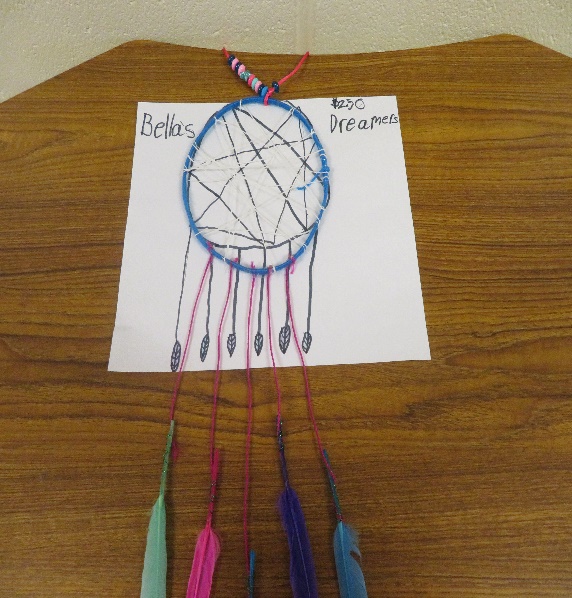 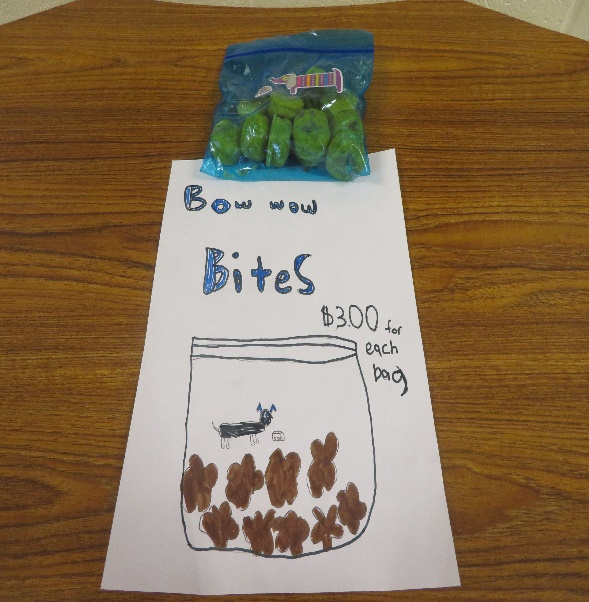 